                                         Мастер-класс                                                                 «Российский  танк»Жеребцова Надежда АлексеевнаВоспитатель МАДОУ «Детский сад №9 «Калинка» общеразвивающего вида с приоритетным осуществлением деятельности по социально-личностному развитию детей» Цель: Сделать поделку-сувенир к празднику «День Защитника Отечества» в технике «Папье-маше».
Задачи: Познакомить детей с техникой изготовления «Папье-маше». Развивать воображение, творческую фантазию детей, мелкую моторику рук, художественный вкус и практические навыки.Воспитывать трудолюбие, усидчивость, терпение, аккуратность, чувство взаимопомощи и товарищества.Материал:    рулон т. бумаги,  клей  ПВА, вода, диск, трафарет танка, маркер, стек.1.Бумагу рвём на мелкие кусочки, помещаем в ёмкость, заливаем  теплой водой и оставляем на 3-5 часов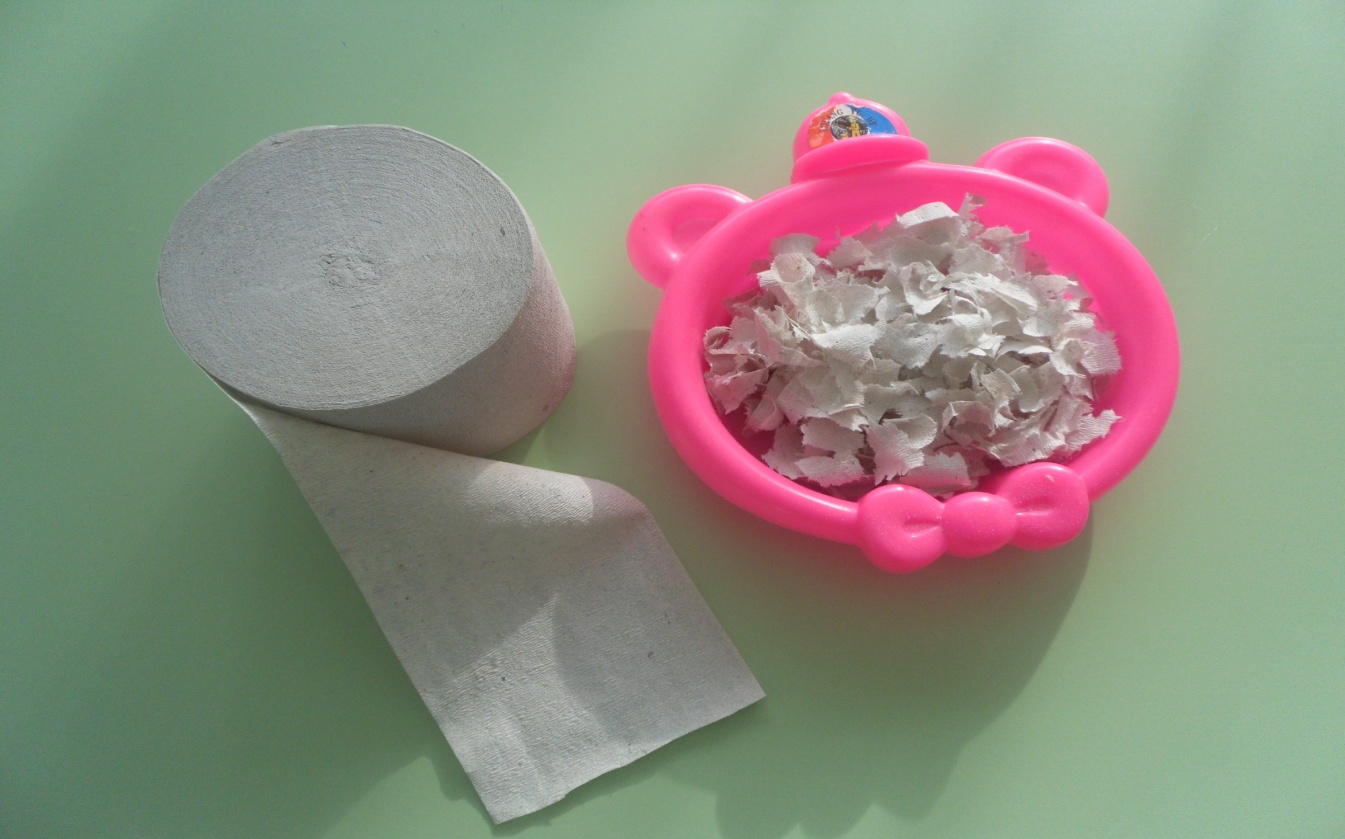 2.Через данный промежуток времени отжимаем массу хорошо от воды, помещаем эту массу в емкость, добавляем ПВА клей ( на один рулон 100-150 мл.) и из данной массы замешиваем «тесто». 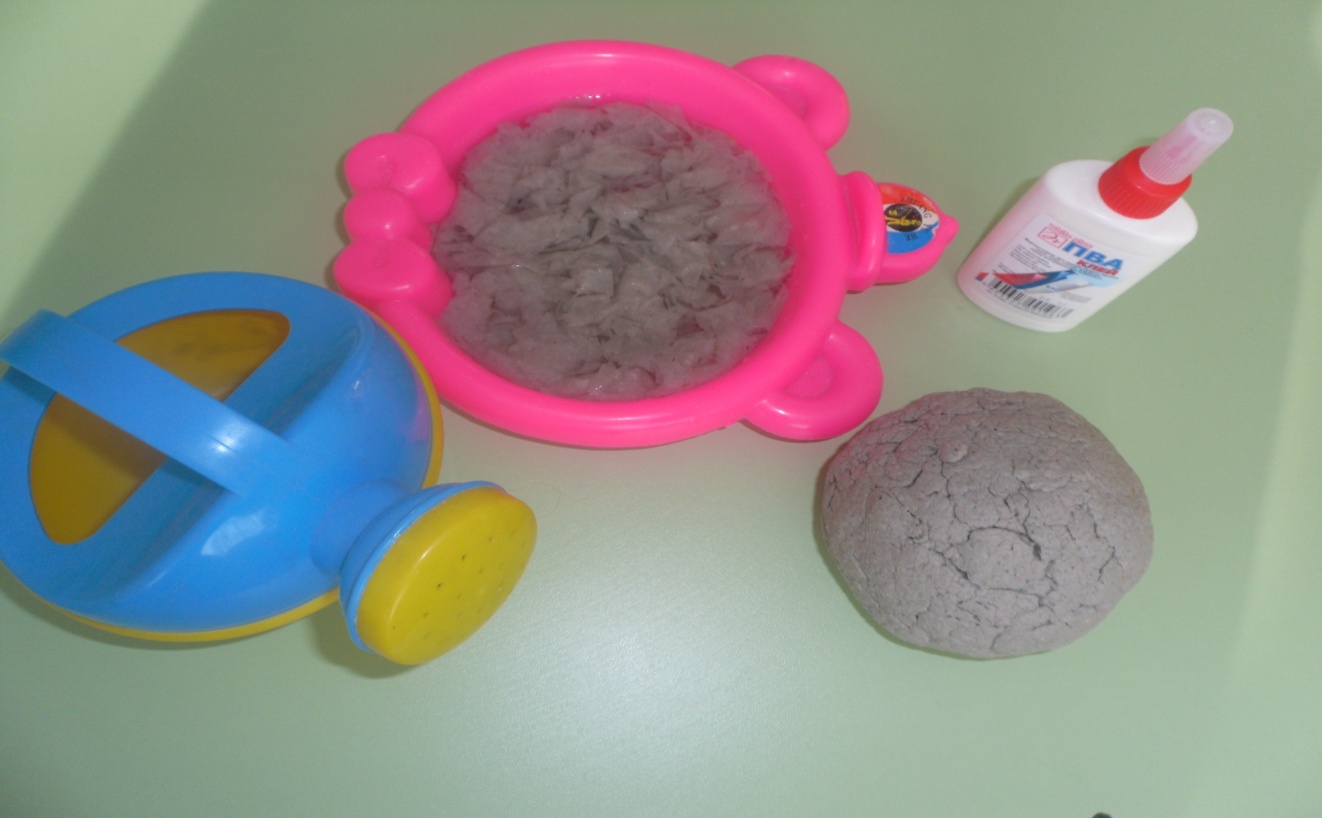 3. Обводим на диске танк и звёздочку маркером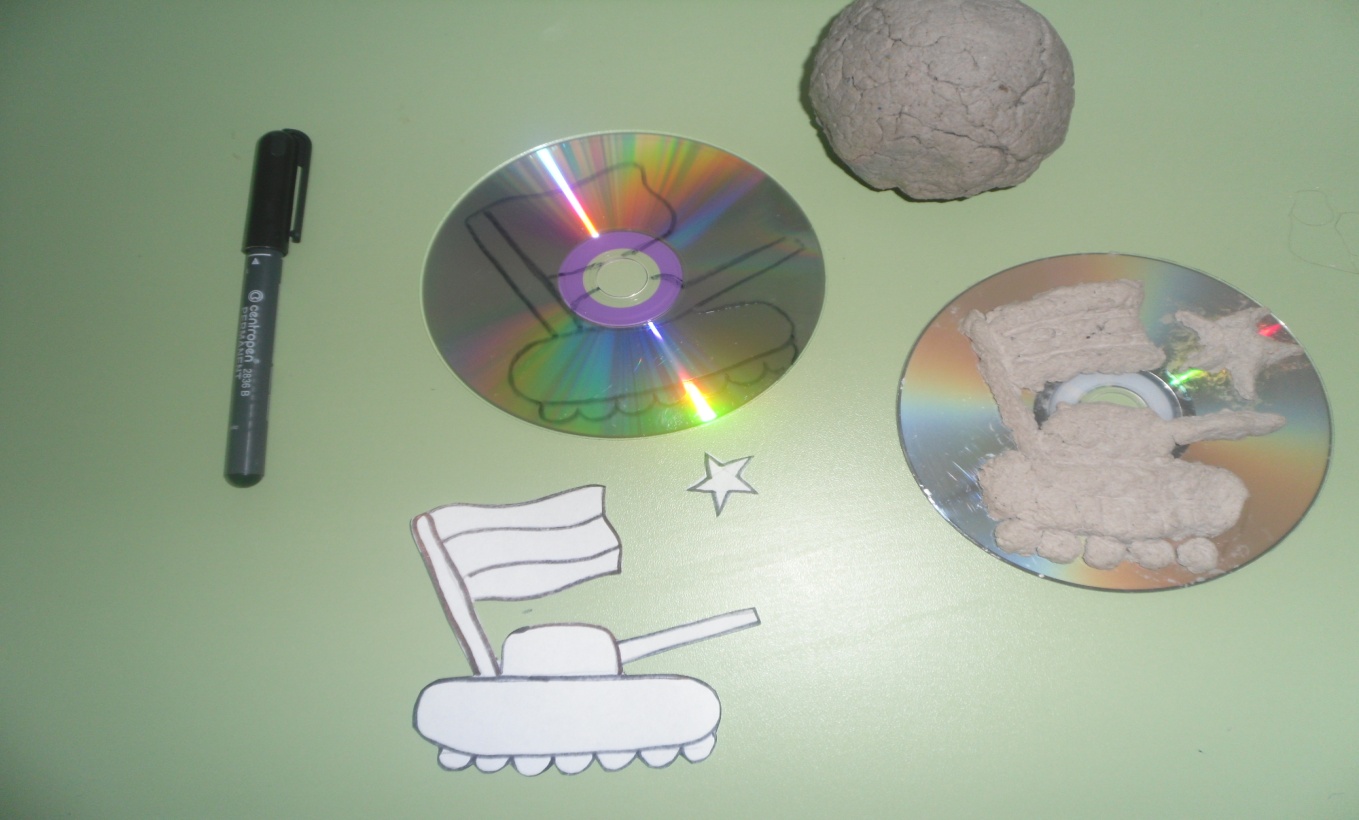 4. Выкладываем массу на обведённые детали танка, разглаживаем с помощью стека, делаем полоски, рисуем детали.  Даем поделке высохнуть в течении одного дня.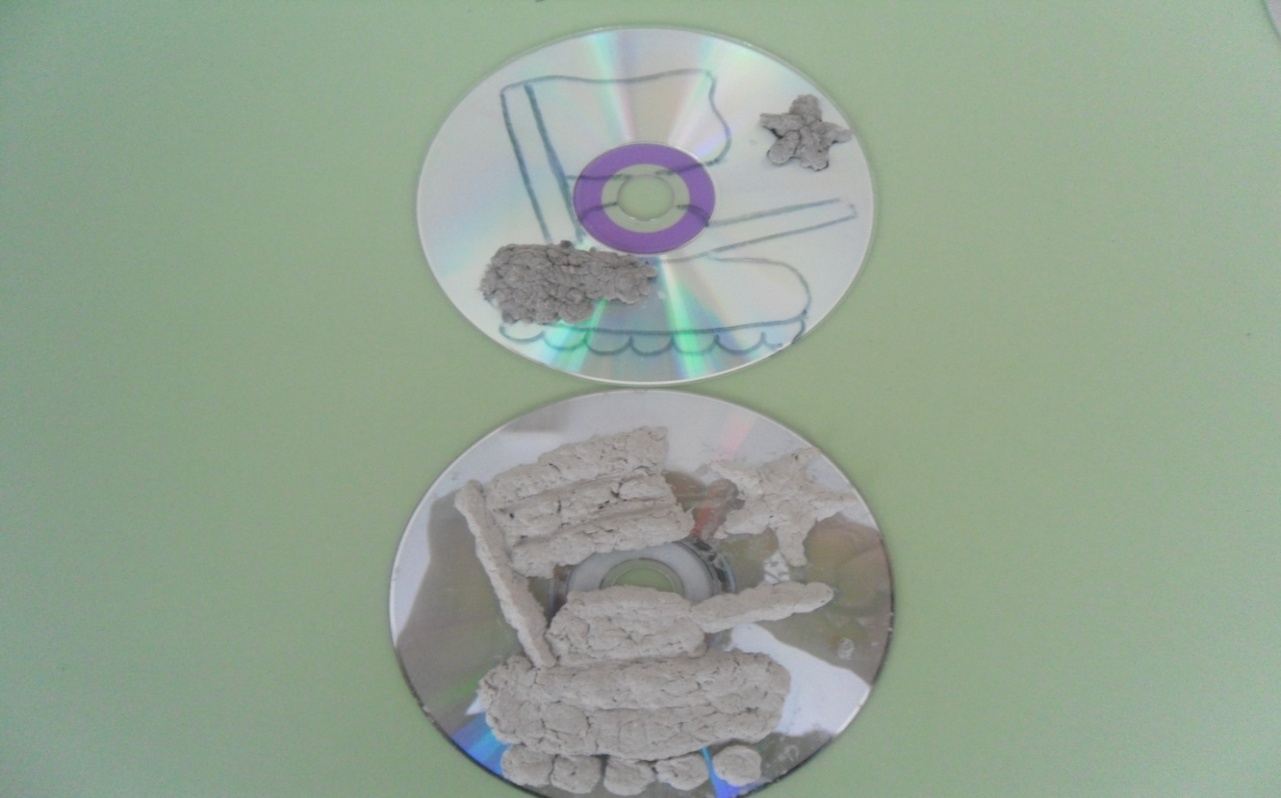 5. Раскрашиваем поделку гуашью .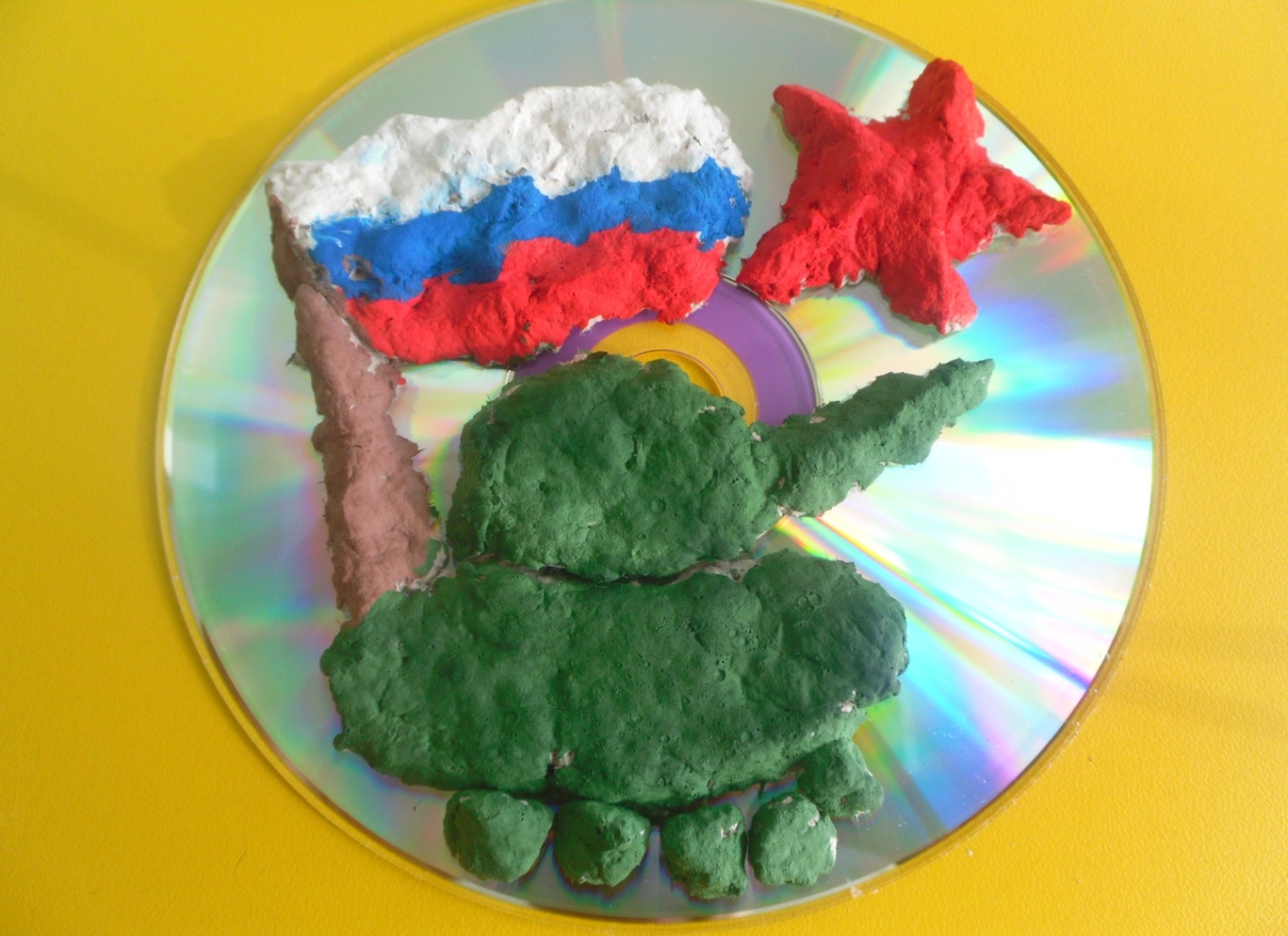 Наш танк готов, его можно подарить на 23 февраля папе или ко дню победы деду.А ещё таким способом можно сделать другие не менее интересные поделки, используя различные трафареты.